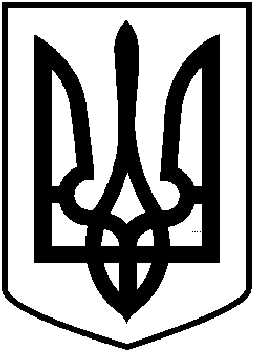 ЧОРТКІВСЬКА    МІСЬКА    РАДАВИКОНАВЧИЙ КОМІТЕТРІШЕННЯ (ПРОЄКТ)___ січня 2024 року 		Чортків					№ ___Про надання дозволу на безкоштовну передачутоварно-матеріальних цінностей	З метою ефективного використання майна Чортківської міської територіальної громади, приведення обліку основних засобів, інших малоцінних необоротних активів та малоцінних швидкозношуваних предметів у відповідність до критеріїв Національних положень (стандартів) бухгалтерського обліку в державному секторі, відповідно до розділу 3 Положення про порядок списання майна, яке належить до комунальної власності територіальної громади м. Чортків затвердженого рішення міської ради від 06 липня 2016 року №257, керуючись підпунктом 1 пунктом “а” статті 29, статтями 30, 52, частинами 6 статті 59 Закону України  «Про місцеве самоврядування в Україні», виконавчий комітет міської радиВИРІШИВ:1. Надати дозвіл Чортківській міській раді на безкоштовну передачу товарно-матеріальних цінностей на баланс комунального підприємства «Міськсвітло» міської ради згідно додатку. 2. Відділу бухгалтерського обліку та звітності апарату міської ради оформити передачу товарно-матеріальних цінностей актом приймання-передачі у порядку і терміни встановлені чинним законодавством України. 3. Копію рішення направити відділу бухгалтерського обліку та звітності апарату міської ради.4. Контроль за виконанням даного рішення залишаю за собою.Міський голова 						        Володимир ШМАТЬКОГуменюк Н.Фик В.Фаріон М.Додаток до рішення виконавчого комітету міської радивід __.________.2024р. №__ ПЕРЕЛІК
товарно-матеріальних цінностей, що передаються безкоштовно з балансу Чортківської міської ради на баланс КП «Міськсвітло»Керуюча справами виконавчого комітету	 міської ради		        Алеся ВАСИЛЬЧЕНКО№ з/пНайменуванняОдиниця виміруКількістьПервісна вартість1Батареї для ББЖ Pulsepad 12V 100AH GEL Batteryшт.215380.002ББЖ Logicт Power LPY-W-PSW-800VAшт.215168.00РазомРазомРазом30548.00